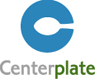 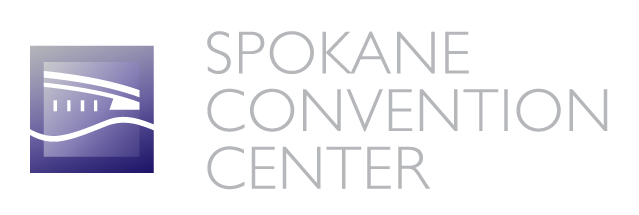 Product Sampling AgreementTo maintain the cleanliness of the facility, the  regulates the size and type of Food and Beverage dispensed at Tradeshows.Sampling is limited to the following:Product sampled must pertain to the exhibitorBeverage portion cannot exceed two (2) ounces.Food portions cannot exceed ½ cubic inch in volume (i.e. bite size).Ready-to-Eat food may not be sold at the All sampling must be confined to booth only, no walking the exhibit floorApproval:______________________________            ____________________________________                                     Centerplate - General ManagerGeneral ManagerName of CompanyAddressCity, State, and Zip CodePhone #Facsimile #Name of ContactShowDate(s) of ShowtoProductProduct Type   (circle one)Food                 Beverage  Portion Size